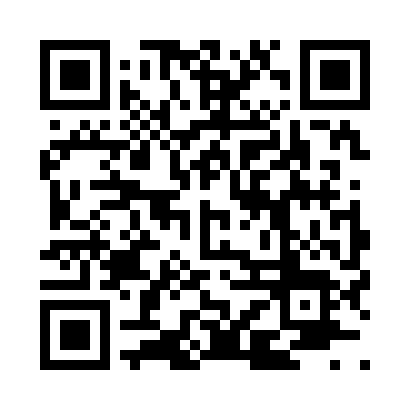 Prayer times for Abo, Missouri, USAWed 1 May 2024 - Fri 31 May 2024High Latitude Method: Angle Based RulePrayer Calculation Method: Islamic Society of North AmericaAsar Calculation Method: ShafiPrayer times provided by https://www.salahtimes.comDateDayFajrSunriseDhuhrAsrMaghribIsha1Wed4:536:141:074:558:019:212Thu4:526:121:074:558:029:223Fri4:506:111:074:558:039:244Sat4:496:101:074:558:039:255Sun4:486:091:074:558:049:266Mon4:466:081:064:568:059:277Tue4:456:071:064:568:069:288Wed4:446:061:064:568:079:309Thu4:426:051:064:568:089:3110Fri4:416:041:064:568:099:3211Sat4:406:031:064:568:109:3312Sun4:396:021:064:578:119:3413Mon4:376:011:064:578:119:3614Tue4:366:011:064:578:129:3715Wed4:356:001:064:578:139:3816Thu4:345:591:064:578:149:3917Fri4:335:581:064:588:159:4018Sat4:325:571:064:588:169:4119Sun4:315:571:064:588:179:4320Mon4:305:561:064:588:179:4421Tue4:295:551:074:588:189:4522Wed4:285:551:074:598:199:4623Thu4:275:541:074:598:209:4724Fri4:265:531:074:598:219:4825Sat4:255:531:074:598:219:4926Sun4:245:521:075:008:229:5027Mon4:245:521:075:008:239:5128Tue4:235:511:075:008:249:5229Wed4:225:511:075:008:249:5330Thu4:215:501:085:008:259:5431Fri4:215:501:085:018:269:55